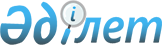 О мерах по сдерживанию роста цен и тарифов на основные продовольственные товары и социально-значимые услугиРаспоряжение Премьер-Министра Республики Казахстан от 13 марта 2009 года № 38-р



      В целях сдерживания роста цен и тарифов на основные продовольственные товары и социально-значимые услуги:





      1. Государственным органам и акиматам областей, городов Астаны и Алматы предпринять следующие меры:





      1) Министерству здравоохранения Республики Казахстан:



      совместно с акиматами областей и городов Астаны и Алматы обеспечить:



      заключение Меморандумов по сдерживанию роста цен с производителями, поставщиками и объектами розничной реализации лекарственных средств для социально-незащищенных слоев населения;



      размещение заказов на производство и поставку лекарственных средств у отечественных предприятий;



      изучение вопроса организации закупа лекарственных средств напрямую у отечественных и зарубежных производителей через Единого дистрибьютора;





      2) Министерству образования и науки Республики Казахстан не допускать необоснованного повышения стоимости обучения в высших учебных заведениях;





      3) Министерству энергетики и минеральных ресурсов Республики Казахстан:



      ускорить внесение в Правительство и Парламент Республики Казахстан соответствующих изменений в Закон Республики Казахстан "О государственном регулировании производства и оборота отдельных видов нефтепродуктов" в части исключения посреднических структур на рынке реализации нефтепродуктов;



      совместно с акиматами областей, городов Астаны и Алматы оказать содействие по заключению прямых контрактов предприятиями по переработке сельхозпродукции и по производству электрической и/или тепловой энергии с производителями горюче-смазочных материалов;





      4) Министерству индустрии и торговли Республики Казахстан:



      совместно с акиматами областей и городов Астаны и Алматы принять меры по повышению информированности отечественных товаропроизводителей о законодательстве по вопросам защиты внутреннего рынка от импорта товаров;



      совместно с Министерством финансов Республики Казахстан, Агентством Республики Казахстан по защите конкуренции и акиматами областей, городов Астаны и Алматы проработать вопросы контроля за ценообразованием на основные продовольственные товары на оптовых и мелкооптовых рынках;



      совместно с министерствами сельского хозяйства, здравоохранения Республики Казахстан ужесточить контроль за соблюдением нормативных правовых актов в области технического регулирования и безопасности пищевой продукции;



      с Министерством сельского хозяйства Республики Казахстан и акиматами областей, городов Астаны и Алматы разработать предложения по законодательному урегулированию торговой надбавки при заключении договоров консигнации по поставке продукции между перерабатывающими предприятиями и торговыми сетями;





      5) Министерству культуры и информации Республики Казахстан обеспечить освещение в средствах массовой информации мер, принимаемых и реализуемых Правительством Республики Казахстан, акиматами областей, городов Астаны и Алматы по стабилизации цен на важнейшие потребительские товары и защите внутреннего рынка от импорта товаров;





      6) Министерству по чрезвычайным ситуациям Республики Казахстан рассмотреть возможность выпуска товарно-материальных ценностей из государственного резерва для оказания регулирующего воздействия на рынок;





      7) Агентству Республики Казахстан по защите конкуренции:



      продолжить работу по созданию условий для развития добросовестной конкуренции;



      оперативно реагировать на процессы, происходящие на товарных рынках, и прогнозировать ситуацию на них;



      совместно с заинтересованными государственными органами принять меры по выявлению "скрытых" монополий (группы лиц);



      активизировать работу по защите конкуренции и изучению состояния конкурентной среды на финансовых рынках;



      провести анализ рынка предоставления услуг крупными торговыми сетями на предмет установления необоснованных требований в отношении отечественных производителей и поставщиков продовольственных товаров;





      8) Агентству Республики Казахстан по регулированию естественных монополий:



      принять меры реагирования в отношении субъектов-доминантов на рынках нефтепродуктов, газа, железнодорожных услуг, аэропортов, необоснованно повысивших тарифы на монопольно реализуемые товары (услуги);



      принять меры по недопущению необоснованного роста тарифов на регулируемые услуги субъектов естественных монополий;





      9) акимам областей, городов Астаны и Алматы:



      взять под личный контроль разработку и реализацию мер, направленных на недопущение роста цен на важнейшие потребительские товары;



      в десятидневный срок заключить Меморандумы с основными предприятиями-производителями, социально-предпринимательскими корпорациями, оптовыми поставщиками, розничными реализаторами о мерах по сдерживанию цен на основные потребительские товары, в том числе на продовольственные товары, нефтепродукты и лекарственные средства;



      активизировать работу:



      по организации в городах и сельских населенных пунктах дополнительных коммунальных рынков и торговых площадей (площадок) для реализации плодоовощной продукции;



      по участию перерабатывающих предприятий в освоении средств, выделенных из акционерного общества "Фонд национального благосостояния "Самрук-Казына" (далее - Фонд) на реализацию программы по кредитованию субъектов малого и среднего бизнеса, и ежемесячно к 1 числу информировать Министерство сельского хозяйства Республики Казахстан о текущем состоянии кредитования предприятий переработки;



      по осуществлению мониторинга цен, контролю за процессом ценообразования, недопущению фактов сговора и необоснованного повышения цен;





      10) Фонду:



      упорядочить ценообразование на услуги и продукцию юридических лиц, входящих в группу Фонда;



      при заключении договоров с банками второго уровня по размещению средств для последующего кредитования субъектов малого и среднего бизнеса предусмотреть не менее 30 % средств для кредитования предприятий по переработке сельскохозяйственной продукции и производству пищевой продукции;



      ускорить освоение средств, предусмотренных Планом первоочередных действий по обеспечению стабильности социально-экономического развития Республики Казахстан, на кредитование субъектов сферы переработки.





      2. Контроль за исполнением настоящего распоряжения возложить на Первого заместителя Премьер-Министра Республики Казахстан Шукеева У.Е.

      

Премьер-Министр                            К. Масимов


					© 2012. РГП на ПХВ «Институт законодательства и правовой информации Республики Казахстан» Министерства юстиции Республики Казахстан
				